
Bradford District Submission to Spending Review 2019 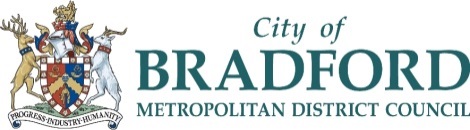 VCS Key Partners TemplateYour Organisation: 
Key contact:
Strengths and challenges a	Thinking about the work of the VCS in Bradford District, what do you see as its key strengths and assets? b	What do you see as the sector’s key challenges?c	With the Spending Review imminent, what would the sector’s priorities be in terms of investment, infrastructure, reform and local freedoms and what could you deliver in return, working with Government Departments, partners and communities?
Working with partnersa	Please use the Case Studies Template to summarise any local work that you are undertaking in collaboration with other local organisations that you consider to be innovative and that is preventing the escalation of costs through early action and prevention. Please complete as many Case Studies as you feel appropriate.
b	Do you see any further opportunities for innovation, collaboration, pooling of resources locally and intervention that could improve outcomes, reduce overall costs, generate income or get better outcomes for the same spend?  Is it possible to quantify or articulate the potential cost benefits?
c	Are there any restrictions – for example, legislative requirements or national policy directives,  that limit your ability to work more collaboratively and/or creatively?
Please complete and return to nigel.smith@bradford.gov.uk